ACTA Nº 6: fotografías.Situación de partida.Disponemos de este espacio que no tiene un uso en el edificio de infantil y del que partimos para nuestro proyecto de creación de una Biblioteca para nuestro ciclo y el aula específica.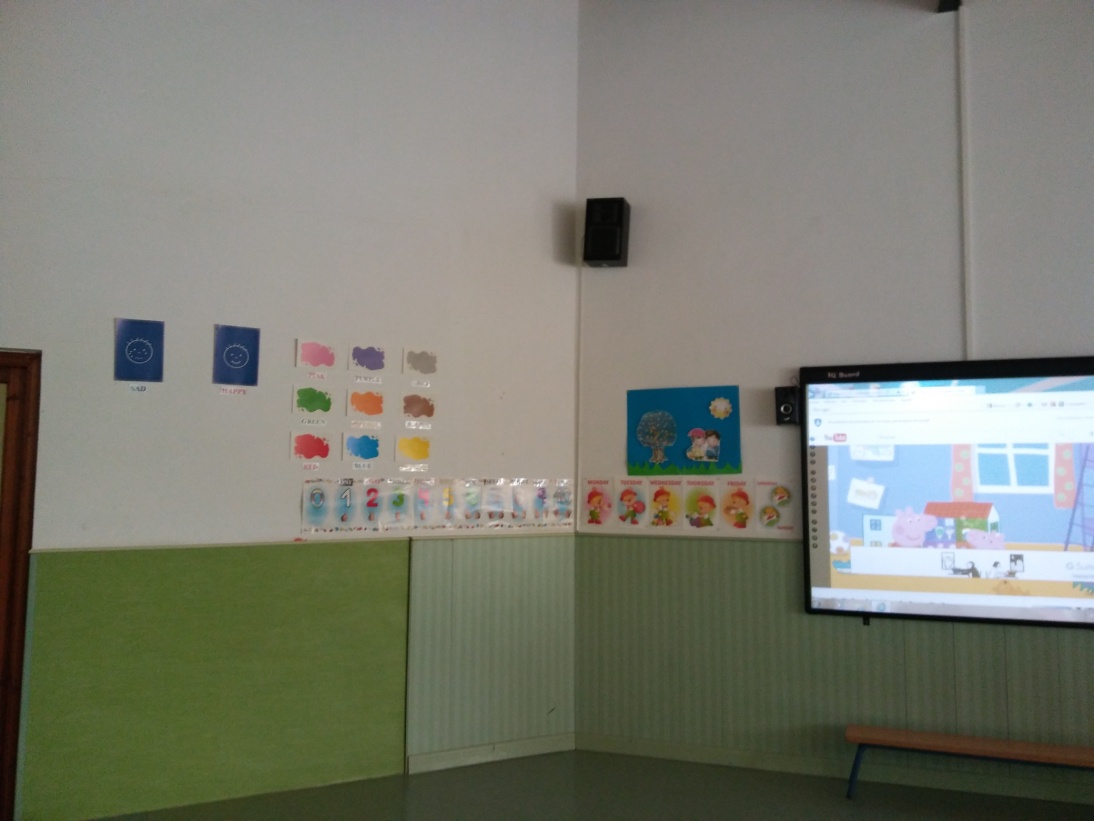 Plasmamos nuestra idea de crear una Biblioteca en un proyecto, que hoy en día ya va cogiendo cuerpo y color.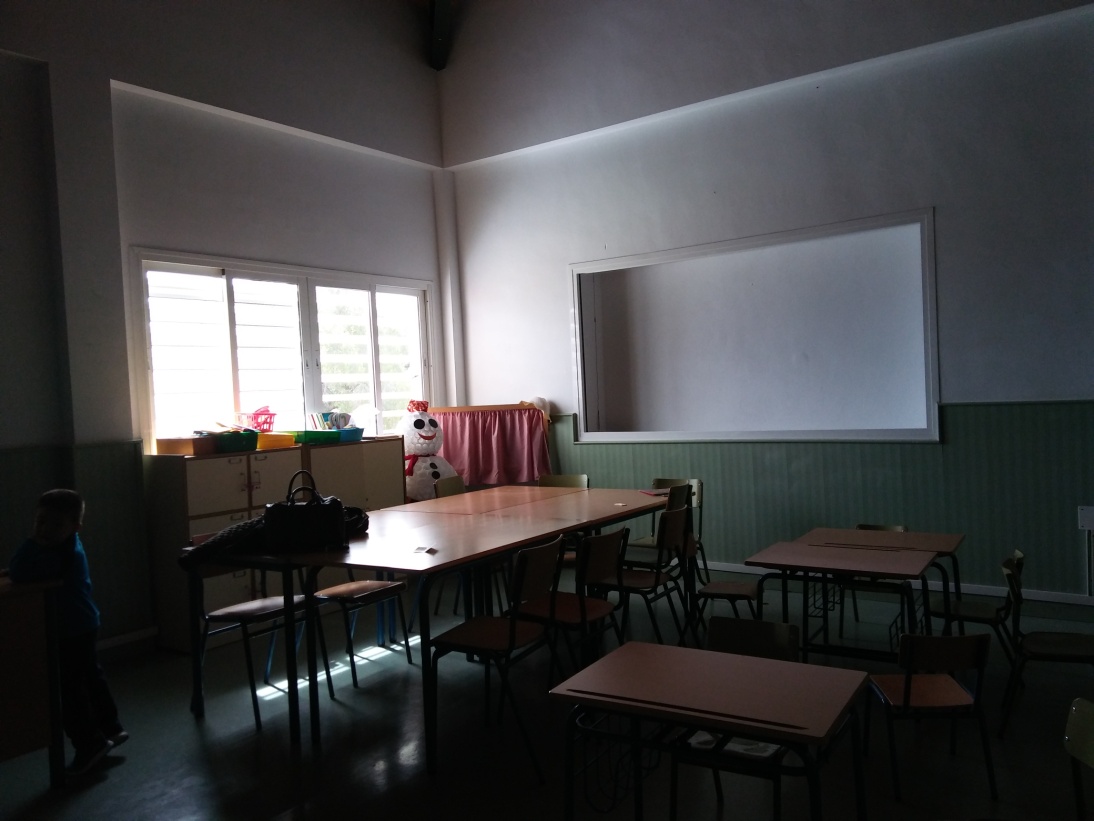 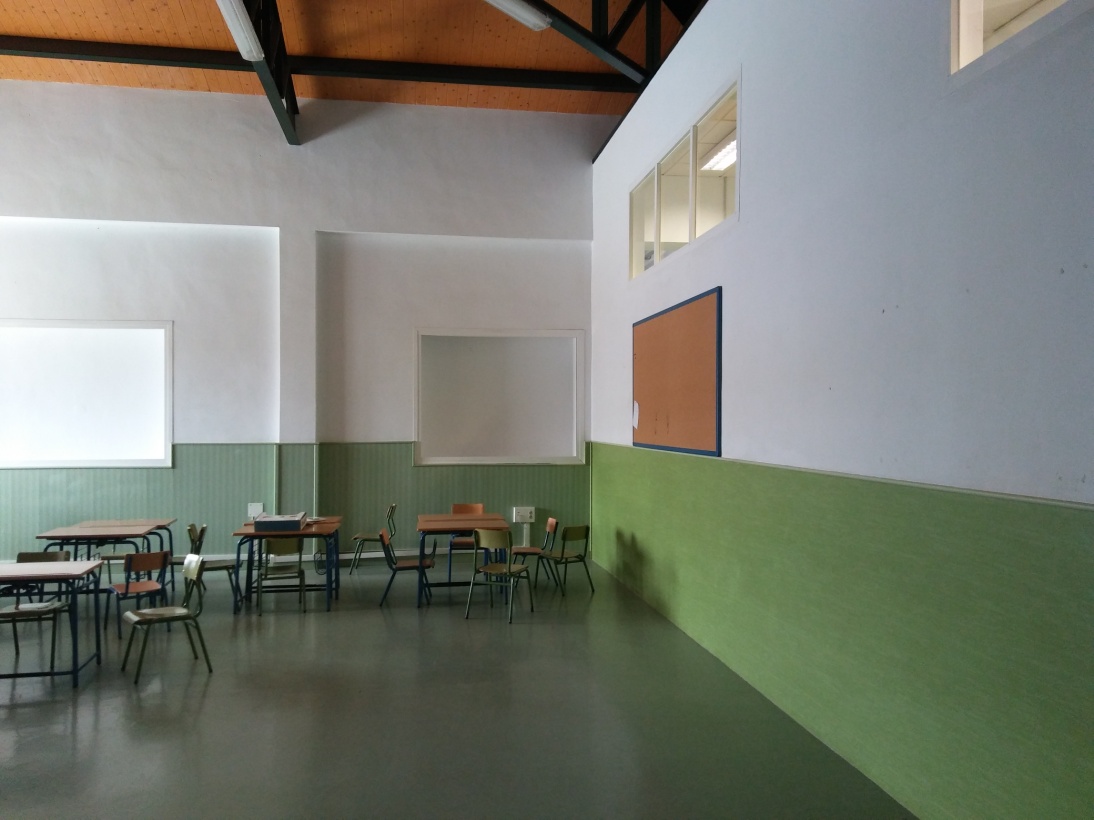 Con la colaboración del Ampa, ya se han comprado las cortinas con dibujos de letritas y la alfombra. Y estamos a la espera que un papá del cole que es carpintero nos pase presupuesto de las estanteriass en forma de vocales.